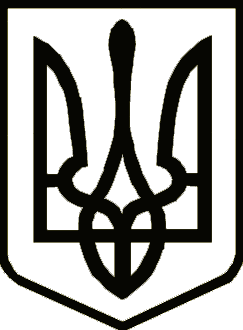 УкраїнаЧЕРНІГІВСЬКА  ОБЛАСНА  ДЕРЖАВНА  АДМІНІСТРАЦІЯУПРАВЛІННЯ ОСВІТИ І НАУКИ вул. Шевченка, .Чернігів, 14013,  тел. (046-22) 3-33-37, факс  (046-2) 67-57-54,  uon_post@cg.gov.ua, код ЄДРПОУ 02147351Місцеві органи управління освітоюЗаклади обласного підпорядкування Про підготовку матеріалів колегіїШановні колеги!На виконання наказу Управління освіти і науки облдержадміністрації від 28.02.2019 № 80 «Про протидію булінгу (цькуванню) в закладах освіти області» у червні 2019 року заплановано засідання Колегії, під час якого буде розглянуто питання «Про стан організації роботи в закладах освіти області щодо профілактики та подолання булінгу в дитячому середовищі в рамках реалізації Закону України «Щодо протидії булінгу».З метою підготовки матеріалів засідання Колегії просимо надати інформаційно-аналітичні матеріали на електронну адресу Управління освіти і науки облдержадміністрації до 05 червня 2019 року. Звертаємо Вашу увагу, що необхідно також зазначити інформацію щодо випадків підліткового насильства, агресивної поведінки і жорстокості серед неповнолітніх, що відбулися протягом 2018-2019 навчального року та проведену роботу з метою недопущення випадків в подальшому.З повагоюЗаступник начальника 							О.СОРОНОВИЧНаталія Коленченко 3019203.06.2019№06-14/1806На №від